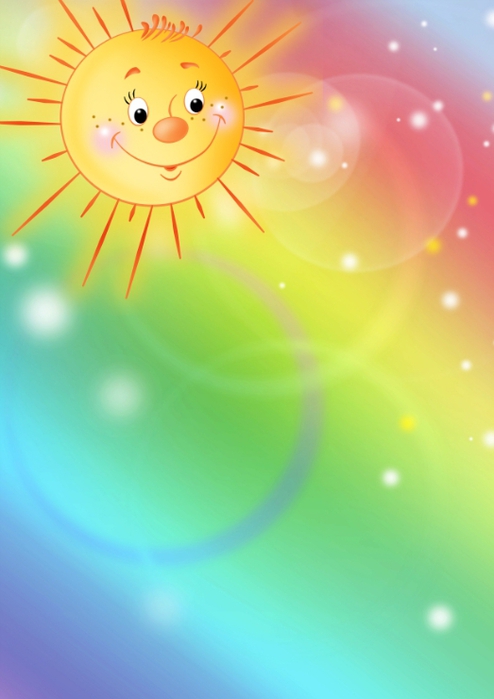 Сюжетно-ролевые игрыво второй младшейгруппеЦикл  игровых ситуацийСценарии